IEEE P802.11
Wireless LANsCID 65 and 119Proposed Resolution: RevisedDiscussion: There are two places for the Sensing Measurment Report Type to be indicated in the Sensing. One is the Sensing Measurement Set-up frame, and the other is the Sensing Measurement Report frame. We reached the consensus to set the length of the Sensing Measurement Report Type subfield to 3 bits in the 22/1206r3. We need to align the length of the subfield in Figure 9-1002aw as well.Option 1: There is a proposal in 22/1248r1 to replace the Sensing Measurement Report element by the Sensing Measurement Report field, which enables the length unit of the subfield to bits. Hence, the Figure 9-1002aw can be given as following,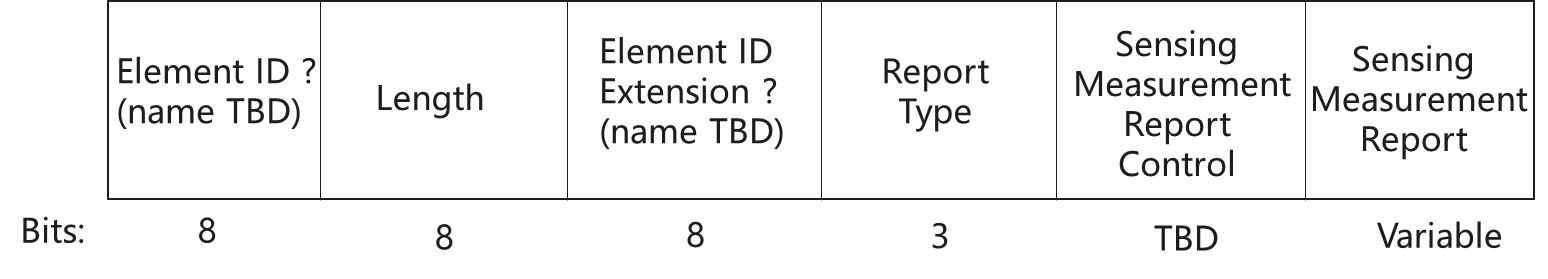 Figure 9-1002aw --- Sensing Measurement Report field formatOption 2: We can just set the Sensing Measurement Report Type to 3 bits and the rest to Reserved in the element. So, the Figure for this format can be given as following, 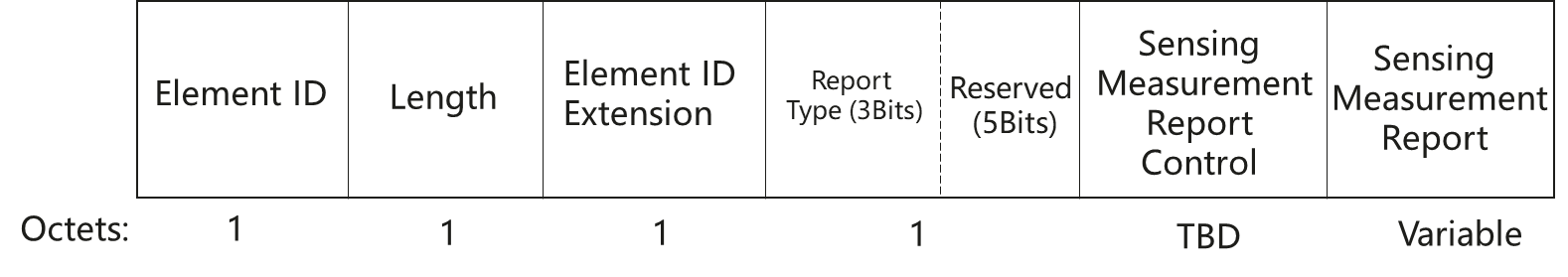 Figure 9-1002aw --- Sensing Measurement Report element formatOption 3: We can merge the Sensing Measurment Report Type element with Sensing Measurement Report Control element. So, the Figure for this format can be given as following,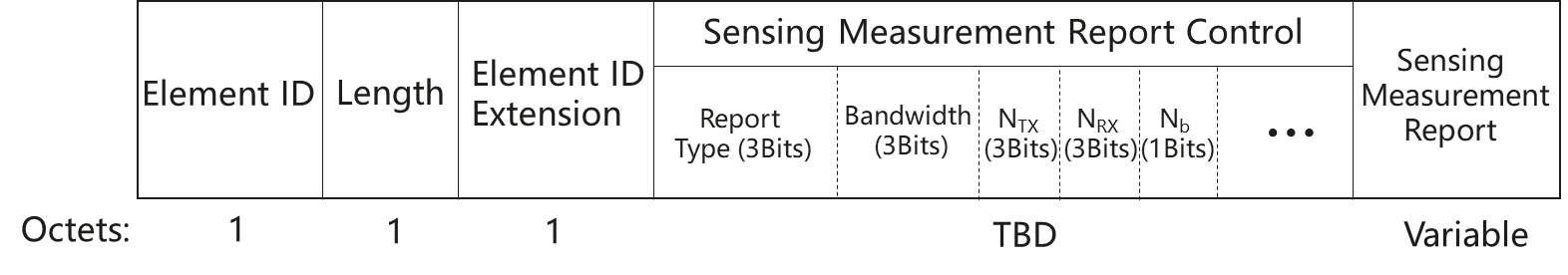 Figure 9-1002aw --- Sensing Measurement Report element formatTGbf editor: please modify the following Figure 9-1002aw in D0.1  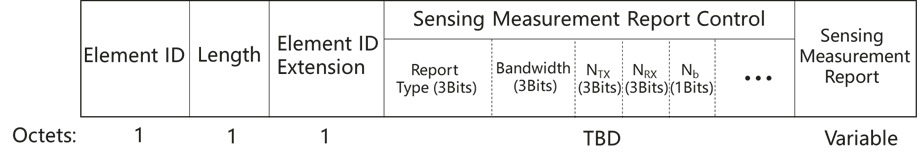 Figure 9-1002aw --- Sensing Measurement Report element formatReferences:[1] 802.11bf D0.1 [CR for CC40 Instance TTT Sensing Measurement Report Type Field Length][CR for CC40 Instance TTT Sensing Measurement Report Type Field Length][CR for CC40 Instance TTT Sensing Measurement Report Type Field Length][CR for CC40 Instance TTT Sensing Measurement Report Type Field Length][CR for CC40 Instance TTT Sensing Measurement Report Type Field Length]Date:  2022-06-12Date:  2022-06-12Date:  2022-06-12Date:  2022-06-12Date:  2022-06-12Author(s):Author(s):Author(s):Author(s):Author(s):NameAffiliationAddressPhoneemailJunghoon SuhHuaweijunghoon.suh@huawei.comStephen McCannHuaweistephen.mccann@huawei.comCIDPageClauseCommentProposed ChangeResolution6534.159.4.2.318The length of field "Sensing Measurement Report Type" shall be 1 octetLength shall be 1 octet based on Table 9-401sRevisedChange the Length to 3 Bits Note to editor: Please incorporate the changes in https://mentor.ieee.org/802.11/dcn/22/11-22-1459-00-00bf-cr-for-cc40-instance-sm-report-type-field-length.docx11934.159.4.2.318Why is the length of the "Sensing Measurement Report Type" subfield TBD? Table 9-491s appears to show 256 possible values (1 byte).See commentRevisedChange the Length to 3 Bits Note to editor: Please incorporate the changes in https://mentor.ieee.org/802.11/dcn/22/11-22-1459-00-00bf-cr-for-cc40-instance-sm-report-type-field-length.docx